СУМСЬКА МІСЬКА РАДАVІІ СКЛИКАННЯ _______СЕСІЯРІШЕННЯУ зв’язку з прийняттям рішення Сумської міської ради 
від 29 січня 2020 року № 6363-МР «Про внесення змін до договору оренди цілісного майнового комплексу по виробництву, транспортуванню тепла та електричної енергії у місті Суми від 01 вересня 2005 року № УКМ-0047 та додаткової угоди до нього від 30 квітня 2013 року» та враховуючи рекомендації постійної комісії з питань законності, взаємодії з правоохоронними органами, запобігання та протидії корупції, місцевого самоврядування, регламенту, депутатської діяльності та етики, з питань майна комунальної власності та приватизації Сумської міської ради (протокол від 26 травня 2020 року № 91), керуючись статтею 25 Закону України «Про місцеве самоврядування в Україні», Сумська міська радаВИРІШИЛА:Вважати таким, що втратило чинність рішення Сумської міської ради               
від 31 жовтня 2018 року № 4067-МР «Про проведення оцінки цілісного майнового комплексу по виробництву, транспортуванню тепла та електричної енергії у місті Суми, переданого в оренду ТОВ «Сумитеплоенерго».Сумський міський голова                                                                   О.М. ЛисенкоВиконавець: Клименко Ю.М.______________Ініціатор розгляду питання – постійна комісія з питань законності, взаємодії з правоохоронними органами, запобігання та протидії корупції, місцевого самоврядування, регламенту, депутатської діяльності та етики, з питань майна комунальної власності та приватизації Сумської міської радиПроект рішення підготовлено департаментом забезпечення ресурсних платежів Сумської міської радиДоповідач: Клименко Ю.М.ЛИСТ ПОГОДЖЕННЯдо проєкту рішення Сумської міської ради«Про втрату чинності рішення Сумської міської ради 
від 31 жовтня 2018 року № 4067-МР «Про проведення оцінки цілісного майнового комплексу по виробництву, транспортуванню тепла та електричної енергії у місті Суми, переданого в оренду  «Сумитеплоенерго»Проєкт рішення підготовлений з урахуванням вимог Закону України «Про доступ до публічної інформації» та Закону України «Про захист персональних даних»______________ Ю.М. КлименкоРозробник проєкту рішення_____________С.А. Шульженко                                (700-413)ЛИСТ РОЗСИЛКИрішення Сумської міської ради«Про внесення змін та доповнень до рішення Сумської міської ради                         від 03 квітня 2020 року № 6718-МР «Про звільнення орендарів від орендної плати за користування майном комунальної власності Сумської міської об’єднаної територіальної громади на період дії протиепідемічних обмежувальних заходів»Директор Департаменту забезпечення ресурсних платежівСумської міської ради			       Ю.М. Клименко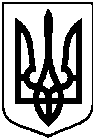 Проєктоприлюднено«___» _______ 20__ р.від ___ _______2020 року № _____-МРм. Сумивід ___ _______2020 року № _____-МРм. СумиПро втрату чинності рішення Сумської міської ради від 31 жовтня 2018 року          № 4067-МР «Про проведення оцінки цілісного майнового комплексу по виробництву, транспортуванню тепла та електричної енергії у місті Суми, переданого в оренду  «Сумитеплоенерго» Голова постійної комісії з питань законності, взаємодії з правоохоронними органами, запобігання та протидії корупції, місцевого самоврядування, регламенту, депутатської діяльності та етики, з питань майна комунальноївласності та приватизації Сумської міської ради		О.В. ЗименкоДиректор Департаменту забезпечення ресурсних платежів Ю.М. КлименкоНачальник відділу правового та кадрового забезпечення Департаменту забезпечення ресурсних платежівЛ.П. ПетроваНачальник Правового управління О.В. ЧайченкоПерший заступник міського голови В.В. ВойтенкоСекретар Сумської міської радиА.В. Баранов№ з/пНазва підприємства, установи, організаціїПрізвище І.П. керівникаПоштова та електронна адресиНеобхідна кількість примірників рішення СМР1.Департамент забезпечення ресурсних платежівКлименко Ю.М.dresurs@smr.gov.ua52.Виконавчий комітет Сумської міської ради, перший заступник міського голови Войтенко В.В.mail@ smr.gov.ua13.ТОВ «Сумитеплоенерго»Васюнін Д.Г.zkanc@teko. sumy.ua1